ZŠ ŠKOLSKÁ 1123/29, BÁNOVCE NAD BEBRAVOUPozývame Vás na RODIČOVSKÉ ZDRUŽENIE - rodičov, žiakov 8. a 9. ročníka a zástupcov stredných škôl, ktoré sa uskutočníDŇA: 7. decembra 2022KDE: jedáleň v ZŠ ŠkolskáO KOĽKEJ: o 15:30 hod.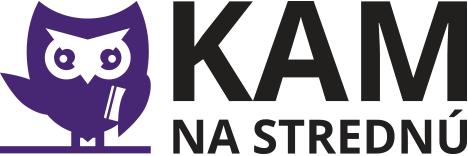 RZ bude prebiehať formou work-shopu v našej jedálni. Každá škola bude mať pridelený stôl, kde sa rodičia a žiaci môžu prísť informovať a pýtať sa, čo ich bude zaujímať.                                                                 Tešíme sa na stretnutie...